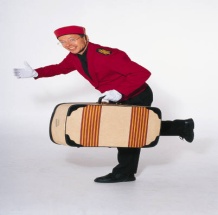 DepartureDepartureHotel LogoHotel LogoDate: …………………..Date: …………………..Room No:Room No:Guest Name:  ………………………………………………………Guest Name:  ………………………………………………………Guest Name:  ………………………………………………………Guest Name:  ………………………………………………………Guest Name:  ………………………………………………………Company Name : ………………………………………………...Company Name : ………………………………………………...Company Name : ………………………………………………...Company Name : ………………………………………………...Company Name : ………………………………………………...Company Name : ………………………………………………...Group Name: …………………………………………………….Group Name: …………………………………………………….Group Name: …………………………………………………….Group Name: …………………………………………………….Group Name: …………………………………………………….Baggage DetailsBaggage DetailsStrolleyStrolleySuitecaseSuitecaseTravel BagTravel BagTravel BagBreifcaseBreifcaseLaptopLaptopHandbagsHandbagsHandbagsNotes:Baggage Screening Done :Baggage Screening Done :Baggage Screening Done :Bell DeskBell DeskDuty ManagerDuty ManagerCashierCashierCashierERRAND CARDERRAND CARD